Федеральное государственное бюджетное образовательное учреждение высшего образования «Красноярский государственный медицинский университет имени профессора В.Ф. Войно-Ясенецкого» Министерства здравоохранения Российской Федерации  
Фармацевтический колледжДНЕВНИКпреддипломной практикиМДК. 03.01. Организация деятельности аптеки и ее структурных подразделенийФ.И.О Намаковова Алина СергеевнаМесто прохождения практики __________________________________________________________________________________________________(медицинская/фармацевтическая организация, отделение)с «11» мая 2020 г.   по  «24»  мая 2020  г.Руководители практики:Общий – Ф.И.О. (его должность) _____________________________________Непосредственный – Ф.И.О. (его должность) ___________________________Методический – Ф.И.О. (его должность)           Анишева Л.А. (преподаватель)Красноярск2020Методические указания к преддипломной практикеЦель преддипломной практики МДК. 03.01. Организация деятельности аптеки и ее структурных подразделений состоит в закреплении и углублении теоретической подготовки обучающегося, приобретении практических умений, формировании компетенций, составляющих содержание профессиональной деятельности фармацевта.      Задачами являются: 1.  Организовывать работу аптечной организации по лицензированию.2.  Планирование основных экономических показателей.Знать:З1. Федеральные целевые программы в сфере здравоохранения, государственное регулирование фармацевтической деятельности;З8. Требования по санитарному режиму, охране труда, технике безопасности, противопожарной безопасности, экологии окружающей среды;З9. Планирование основных экономических показателей;З10. Основы фармацевтического менеджмента и делового общения;З11. Законодательные акты и другие нормативные документы, регулирующие правоотношения в процессе профессиональной деятельности.Уметь:У1. Организовывать работу структурных подразделений аптеки.У3. Организовывать работу по соблюдению санитарного режима, охране труда, технике безопасности, противопожарной безопасности.У6. Пользоваться компьютерным методом сбора, хранения и обработки информации, применяемой в профессиональной деятельности, прикладными программами обеспечения фармацевтической деятельности.График прохождения практики. Содержание и объем проведенной работы.Организация работы аптечной организации по лицензированию. Лицензирование — это одна из форм регулирования государством предпринимательской деятельности, которое выражается в запрете осуществлять ту или иную хозяйственную деятельностью без получения на то лицензии.Лицензия – это специальное разрешение на осуществление конкретного вида деятельности при обязательном соблюдении лицензионных требований и условий, выданное лицензирующим органом юридическому лицу или индивидуальному предпринимателю.Перечень нормативных документов, регламентирующих лицензирование фармацевтической деятельности:Федеральный закон от 04.05.2011 N 99-ФЗ (ред. от 18.02.2020) "О лицензировании отдельных видов деятельности";Постановление Правительства РФ от 22.12.2011 N 1081 (ред. от 21.02.2020) "О лицензировании фармацевтической деятельности" (вместе с "Положением о лицензировании фармацевтической деятельности");Постановление Правительства РФ от 22.12.2011 N 1085 (ред. от 04.04.2020) "О лицензировании деятельности по обороту наркотических средств, психотропных веществ и их прекурсоров, культивированию наркосодержащих растений" (вместе с "Положением о лицензировании деятельности по обороту наркотических средств, психотропных веществ и их прекурсоров, культивированию наркосодержащих растений");Соискатель лицензии – юридическое лицо или индивидуальный предприниматель, впервые обратившийся в лицензирующий орган с заявлением о предоставлении лицензии.Лицензиат – юридическое лицо или индивидуальный предприниматель, имеющий лицензию.Лицензионные требования для осуществления фармацевтической деятельности:Наличие помещений и оборудования, необходимых для осуществления фармацевтической деятельности;Наличие у руководителя организации высшего фармацевтического образования и стажа работы по специальности не менее 3-х лет, либо  среднего фармацевтического образования и стажа работы по специальности не менее 5-ти лет; сертификата специалиста;Наличие работников, заключивших с ним трудовые договоры, имеющие высшее или среднее фармацевтическое образование, сертификат специалиста.Дополнительные требования:Соблюдение правил отпуска ЛП;Соблюдение требований о запрете продажи фальсифицированных, недоброкачественных и контрафактных ЛС;Повышение квалификации специалиста с фармацевтическим образованием не реже 1 раза в 5 лет.Виды фармацевтических лицензий:Фармацевтическая лицензия на розничную торговлю лекарственными средствами;Фармацевтическая лицензия на оптовую торговлю лекарственными средствами;Фармацевтическая лицензия на производство лекарственных средств.Перечень документов, представляемых в лицензирующий орган, для получения лицензии:Заявление (по установленной форме № 547-Пр/12)К заявлению прилагаются:Копии учредительных документов (заверенные нотариусом). В уставе предприятия (учреждения) должна быть отражена фармацевтическая деятельность;Свидетельство о государственной регистрации соискателя лицензии в качестве юридического лица, индивидуального предпринимателя (заверенное нотариусом);Свидетельство о постановке соискателя лицензии в качестве юридического лица, индивидуального предпринимателя на учет в налоговом органе (заверенное нотариусом);Копии документов, подтверждающих право собственности или иное законное основание использования помещений для осуществления лицензируемой деятельности;Копии документов, подтверждающих право собственности или иное законное основание использования оборудования для осуществления лицензируемой деятельности (экспликация) или в произвольной форме;Положение об аптечном учреждении, утвержденное учредителем;Копия выданного в установленном порядке санитарно-эпидемиологического заключения о соответствии помещений требованиям санитарных правил;Копии о высшем или среднем фармацевтическом образовании и сертификатов специалиста;Копии о необходимом стаже работы;Уведомление территориального органа Федеральной службы государственной статистики;Оригинал документа, подтверждающий оплату государственной пошлины за рассмотрение лицензирующим органом заявления о предоставлении лицензии;Опись документов (в 2-ух экземплярах)В течение 3-х дней принимается решение о правильности поданных документов. Если есть несоответствия, то соискателю лицензии дается 30 дней на исправление. В течение 45 рабочих дней орган, осуществляющий проверку принимает решение о предоставлении лицензии.Перечень выполняемых работ, оказываемых услуг, составляющих фармацевтическую деятельность:I. В сфере обращения лекарственных средств для медицинского применения:1) Оптовая торговля лекарственными средствами для медицинского применения;2) Хранение лекарственных средств для медицинского применения;3) Хранение лекарственных препаратов для медицинского применения;4) Перевозка лекарственных средств для медицинского применения;5) Перевозка лекарственных препаратов для медицинского применения;6) Розничная торговля лекарственными препаратами для медицинского применения;7) Отпуск лекарственных препаратов для медицинского применения;8) Изготовление лекарственных препаратов для медицинского применения.II. В сфере обращения лекарственных средств для ветеринарного применения:1) Оптовая торговля лекарственными средствами для ветеринарного применения;2) Хранение лекарственных средств для ветеринарного применения;3) Хранение лекарственных препаратов для ветеринарного применения;4) Перевозка лекарственных средств для ветеринарного применения;5) Перевозка лекарственных препаратов для ветеринарного применения;6) Розничная торговля лекарственными препаратами для ветеринарного применения;7) Отпуск лекарственных препаратов для ветеринарного применения;8) Изготовление лекарственных препаратов для ветеринарного применения.Лицензия на фармацевтическую деятельность с момента ее получения бессрочна.Действие лицензии прекращается в следующих случаях:При предоставлении в лицензирующий орган заявления о прекращении лицензируемого вида деятельности;При прекращении физическим лицом деятельности в качестве индивидуального предпринимателя;При наличии решения суда об аннулировании лицензии.2. Планирование основных экономических показателей.Определение основных экономических показателей.Товарооборот – это объем продаж товаров в денежном выражении за определенный период времени.Валовая прибыль (торговые наложения) – это разница между стоимостью реализованных лекарств в розничных и оптовых ценах.Уровень валовой прибыли (торговая маржа) – это отношение суммы валовой прибыли к товарообороту в розничных ценах, выраженный в процентах.Издержки обращения – это денежное выражение затрат, включаемых в себестоимость производства, а также расходов, связанных с доведением товара до потребителя.Уровень издержек обращения — это отношение суммы издержек обращения к величине товарооборота, выраженное в процентах.Чистая прибыль – это разница между валовой прибылью (торговыми наложениями) и издержками обращения.Уровень чистой прибыли – это отношение суммы чистой прибыли к валовой прибыли, выраженный в процентах.Рентабельность – это уровень прибыли. Она равна отношению прибыли к общему товарообороту выраженному в процентах (также рентабельность равна разности между уровнем торговых наложений и уровнем издержек обращения).Товарные запасы – это все товары предназначенные для продажи, в том числе и товары в пути.Товарооборачиваемость – это средний товарный запас за какой-либо период, выраженный в днях товарооборота за этот же период. Товарооборачиваемость характеризует уровень среднего товарного запаса и отражает среднее время, в течение которого товары находятся на предприятии с момента их закупки до момента реализации.Коэффициент оборачиваемости товарных запасов отражает количество оборотов, которые совершают товарные запасы за отчетный период.Ситуационные задачи на определение основных экономических показателей экономической деятельности.Задача 1: В отчетном году по городу розничный товарооборот увеличился на 9%. Прирост товарооборота за счет роста объема продаж составил 3%. Проведите анализ товарооборота и определите, на сколько процентов увеличился розничный товарооборот за счет роста цен.Решение:1.Определим индекс розничного товарооборота:Ipq=(100+9):100=1,092. Определим индекс физического объема товарооборота:Iq=(100+3):100=1,033.Используя взаимосвязь индексов, найдем рост цен розничного товарооборота1,09:1.03=1,058 или 105,8%,Таким образом в отчетном году за счет роста цен розничный товарооборот увеличился на 5,8% (105,8 – 100).Ответ:  5,8%.Задача 3: Рассчитать  уровень валовой прибыли (маржу %), если известно, что цена равна 120 рублей, себестоимость 80 рублей. Решение:М=(Ct-S)/Ct*100, где М- маржа, Ct – цена, S- себестоимость. М= (120-80)/120 *100=33,3%Ответ: 33,3%Задача 4: Рассчитать издержки обращения предприятия при следующих данных:Заработная плата, в том числе социальные отчисления – 560 000 рублейСумма амортизации - 65 000 рублейРемонт основных фондов – 150 000 рублейОплата аренды – 212 000 рублейПроценты за пользование кредитом – 12 000 рублейРешение:Формула издержек обращения предполагает сложение всех издержек:Иобр=560 000+65000+150000+212000+12000=999 000Ответ: 999 000 рублейЗадача 5: Рассчитать уровень издержек обращения предприятия при следующих данных:Товарооборот  5  млн рублей Заработная плата, в том числе социальные отчисления – 560 000 рублей,Сумма амортизации – 65 000 рублей,Ремонт основных фондов – 150000 рублей,Оплата аренды – 212 000 рублей,Проценты за пользование кредитом – 12 000 рублей.Решение:Формула издержек обращения предполагает сложение всех издержек:Иобр = 560000+65000+150000+212000+12000 = 999 000 рублей УИО= 999000 : 5000000 *100=19,98%Ответ	:19,98%Задача 6: Рассчитайте чистую прибыль АО, если валовая прибыль составляет 849 тыс. рублей, а АО имеет следующие издержки обращения:Затраты на обслуживание оборудования – 117 тыс. рублей;Транспортные расходы – 162 тыс. рублей;Оплата процентов по кредиту – 33 тыс. рублей.Решение: ИО = 117 тыс. рублей+ 162 тыс. рублей+33 тыс. рублей =  312 тыс. рублей.ЧП = ВП – ИО = 849 тыс. рублей – 312 тыс. рублей = 537 тыс. рублей, где ЧП – чистая прибыль; ВП – валовая прибыль, ИО – издержки обращения.Ответ: 537 000 рублей.Задача 7: Определите рентабельность предприятия:Чистая прибыль- 240 млн. руб.затраты на производство и реализацию продукции – 800 млн. руб.Решение:R1 = 240 / 800 * 100 = 30%Ответ: 30%Задача 8: Рассчитать средние норму и норматив товарных запасов по магазину на основе данных таблицы:ТаблицаРешение:1. Определяем общий объем товарооборота магазина за квартал:108 + 170 + 82 + 210 = 570 (тыс. руб.)2. Определяем среднедневной товарооборот:Общий оборот магазина за день составляет:1,2 + 1,89 + 0,91 + 2,33 = 6,33 (тыс. руб.) или 570/90 = 6,33 (тыс. руб.) Определяем норматив товарных запасов:Общий норматив товарных запасов по магазину составляет:3,6 + 20,79 + 24,57 + 76,89 = 125,85 (тыс. руб. )4. Определяем среднюю норму товарных запасов по магазину:125,85 : 6,33 = 19,9 (дня)Ответ: 19,9Задача 9: Рассчитать влияние изменения среднего размера товарного запаса и объема товарооборота на товарооборачиваемость по магазину исходя из следующих условий:а) товарооборот отчетного года оставил 5320 тыс. руб. , увеличившись по сравнению с прошлым годом на 21%.б) средний размер товарных запасов составил в отчетном году 390,7 тыс. руб., что больше прошлогоднего показателя на 35,9 тыс. руб.Решение:Определим время товарного обращения (Од1) в отчетном году:а) рассчитаем среднедневной товарооборот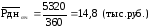 б) 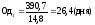 Определим время товарного обращения (Од0) в прошлом году:а) рассчитаем товарооборот прошлого года: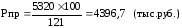 б) рассчитаем среднедневной товарооборот 4396,7/ 360 = 12,2 (тыс. руб.)в) рассчитаем средний товарный запас в прошлом году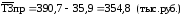 г) 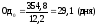 Методом цепных подстановок произведем следующие расчеты: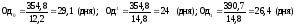 Рассчитаем влияние факторов на товарооборачиваемость.а) влияние изменения среднедневного товарооборота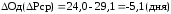 б) влияние среднего размера товарных запасов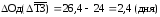 Таким образом, ускорение товарооборачиваемости по магазину произошло исключительно за счет роста среднедневной выручки, время товарного обращения сократилось на 5,1 дня. К снижению товарооборачиваемости на 2,4 дня привел рост среднего размера товарных запасов. Совокупное влияние двух этих факторов снизило время обращение товаров на 2,7 дняЗадача 10: Бухгалтерские остатки на 1 число составили 150 000 рублей, на 30-е – 210 000 р., при этом месячный товарооборот был 750 000 р.Решение:СЗ = 150 т.р. + 210 т.р. /2 = 180 т.рК об = 750 т.р /180 = 4,17Ответ: 4,17ДатаВремяначала работыВремя окончания работыНаименование  работыОценка/Подпись руководителя11.05.202012:0018:00Изучение нормативной документации, регламентирующей лицензирование фармацевтической деятельности12.05.202012:0018:00Изучение нормативной документации, регламентирующей лицензирование фармацевтической деятельности13.05.202012:0018:00Определения перечня документов для предоставления в лицензирующий орган14.05.202012:0018:00Определения перечня документов для предоставления в лицензирующий орган15.05.202012:0018:00Определение перечня работ, для выполнения которых аптечная организация получает лицензию16.05.202012:0018:00Определение перечня работ, для выполнения которых аптечная организация получает лицензию18.05.202012:0018:00Изучение основных экономических показателей аптечной организации19.05.202012:0018:00Определение экономических понятий20.05.202012:0018:00Составление ситуационных задач 21.05.202012:0018:00Составление ситуационных задач 22.05.202012:0018:00Составление ситуационных задач 23.05.2020.12:0018:00Составление ситуационных задач Задача 2: Рассчитать валовую прибыль при использовании следующих показателей Стоимость продукции – 512 тыс. руб.,Рекламные расходы  – 25 тыс. руб.,Выручка от реализации – 1 101 тыс. руб.Задача 2: Рассчитать валовую прибыль при использовании следующих показателей Стоимость продукции – 512 тыс. руб.,Рекламные расходы  – 25 тыс. руб.,Выручка от реализации – 1 101 тыс. руб.Решение:Решение:Найдем себестоимость продукции:С=512+25=537 тыс. руб.Пвал = В – С,Пвал=1 101 – 537 = 564 тыс. руб.Пвал=564 тыс. руб.Ответ: 564 тыс.рубОтвет: 564 тыс.рубТоварные группыРозничный товарооборот, тыс.руб.Розничный товарооборот, тыс.руб.НормаТЗ,НормаТЗ,Норма-тив ТЗ,тыс..руб.Товарные группыквартальныйсреднедневнойдниНорма-тив ТЗ,тыс..руб.А12344Молоко и молочные продукты1083Мясо и мясные продукты17011Мука и крупа8227Прочие21033Итого- по молоку: 108/90 = 1,2 (тыс. руб.)- по муке: 82/90 = 0,91 (тыс. руб.)- по мясу: 170/90 = 1,89 (тыс. руб.)- по прочим: 210/90 = 2,23 (тыс. руб.)- по молоку: 3 1,2 = 3,6 тыс. руб. ;- по муке: 27 0,91 = 24,57 тыс. руб. ;- по мясу: 11 1,89 = 20,79 тыс. руб. ;- по прочим: 33 2,33 = 76,89 тыс. руб.